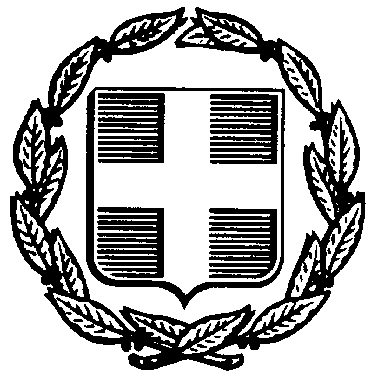 ΚΟΙΝ: ΘΕΜΑ: «Εισαγωγική ενημερωτική συνάντηση  Περιφερειακού Θεματικού Δικτύου Πολιτιστικών Προγραμμάτων με τίτλο: «Παίζω και μαθαίνω στη σκακιέρα».        Οι Διευθύνσεις Πρωτοβάθμιας Εκπαίδευσης Αιτωλοακαρνανίας, Αχαίας και Ηλείας διοργανώνουν  Περιφερειακό Δίκτυο με τίτλο «Παίζω και μαθαίνω στη σκακιέρα», και στα πλαίσια αυτά θα πραγματοποιήσουν διαδικτυακό σεμινάριο. 	Το Δίκτυο οργανώνεται σε συνεργασία με την Επιτροπή Διδακτικής Σκακιού Δυτικής Ελλάδας και την Ένωση Σκακιστικών Σωματείων Δυτικής Ελλάδας, απευθύνεται σε εκπαιδευτικούς  που ενδιαφέρονται να αξιοποιήσουν το σκάκι ως παιδαγωγικό και εκπαιδευτικό μέσο και να υλοποιήσουν σχετικό Πολιτιστικό Πρόγραμμα. Διευκρινίζεται ότι οι όποιες σκακιστικές γνώσεις των εκπαιδευτικών δεν αποτελούν  προϋπόθεση για τη συμμετοχή τους στο Δίκτυο.Η εμπλοκή στο εν λόγω Δίκτυο θα μπορούσε να συνδυαστεί από τους/τις εκπαιδευτικούς και με την υλοποίηση των δυο εκπαιδευτικών προγραμμάτων  που εγκρίθηκαν από το Ινστιτούτο Εκπαιδευτικής Πολιτικής (ΙΕΠ) και αναρτήθηκαν  στο Θεματικό Άξονα «Δημιουργώ και Καινοτομώ – Δημιουργική Σκέψη και Πρωτοβουλία – STEM – Ρομποτική» των Εργαστηρίων Δεξιοτήτων ως ακολούθως:1.      «Σκάκι και φαντασία», για μαθητές/-τριες Νηπιαγωγείου, Α΄ και Β΄ τάξεων Δημοτικού Σχολείου2.      «Σκάκι, ένα παιχνίδι στρατηγικής και Μαθηματικών, ένα παιχνίδι για όλους!»« για  μαθητές/-τριες Γ΄, Δ΄, Ε΄καιΣτ΄ τάξεων Δημοτικού σχολείου.Τα εργαστήρια του Δικτύου θα υλοποιηθούν από τους εκπ/κούς και μέλη της Επιτροπής Διδακτικής Σχολικού Σκακιού της Ένωσης Σκακιστικών Σωματείων Δυτικής Ελλάδας κ.κ.:Μακρίδη Στάθη (ΠΕ11) εκπαιδευτικός Φυσικής Αγωγής στο 9o ΓΕΛ Πάτρας, FIDEInstructor,Μακροδήμο Νικόλαο (ΠΕ70), εκπαιδευτικός στο 40ο Δ Σχ Πάτρας, FIDESchoolInstructor,Μπούνια Κωνσταντίνο (ΠΕ70), Διευθυντής του 3ου Δημοτικού Σχολείου Αιγίου, Πρόεδρο της Επιτροπής και της ΕΣΣΔΕ και Διεθνή Προπονητή της F.I.D.E.Παυλίδη Δημήτριο (ΠΕ70) εκπαιδευτικός στο 10/Θ Δημ. Σχ. Αγίου ΒασιλείουΣκεπαρνιά Αναστάσιο (ΠΕ70) Προϊστάμενος του 8ου Δημοτικού Σχολείου Αιγίου, Γενικός Γραμματέας της Επιτροπής και της ΕΣΣΔΕ.Υποστηρικτικές Διαδικτυακές και Δια ζώσης Δράσεις του Δικτύου (συνοπτικά):  εργαστήρια διαδικτυακά και δια ζώσης (στην Πόλη της Πάτρας και του Αιγίου)  συνεργασία των τάξεων που θα υλοποιήσουν υλοποιούν πρόγραμμα για το σκάκι  συνεργατική δημιουργική γραφή με θέμα το σκάκι  συμμετοχή μαθητών-εκπαιδευτικών σε Διαδικτυακά σκακιστικά τουρνούα  τελική Εκδήλωση – Φεστιβάλ με παρουσίαση των έργων των μαθητών/-τριών και με επίδειξη τυφλού σκακιού και αγώνων σιμουλτανέ (ένας παίκτης παίζει ταυτόχρονα σε πολλές σκακιέρες) τον Μάιο 2024 (ο χώρος θα ανακοινωθεί έγκαιρα)Στόχοι του Δικτύου:Επιδιώκεται οι μαθητές/-τριες να:  γνωρίσουν το σκάκι και τους κανόνες του  συνδέσουν το σκάκι με άλλα μαθήματα όπως Μαθηματικά, Γλώσσα, Ιστορία, Γεωγραφία, Εικαστικά, Θεατρική Αγωγή και Φυσική Αγωγή  συνδέσουν το σκάκι με διάφορες μορφές τέχνης όπως Μουσική, Ζωγραφική και Λογοτεχνία  δημιουργήσουν τρισδιάστατες κατασκευές  ενισχύσουν δεξιότητες συνεργασίας, επικοινωνίας και αλληλεπίδρασης με την ομάδα  αναπτύξουν και ενισχύσουν δεξιότητες όπως μνήμη, συγκέντρωση και παρατηρητικότηταΓια να δηλώσετε συμμετοχή στην ενημερωτική συνάντηση για το Δίκτυο: «Παίζω και μαθαίνω στη σκακιέρα», την Τετάρτη, 25 Οκτωβρίου 2023, ώρα 7:30μ.μ-8:30μ.μ.,συμπληρώστε τη σχετική αίτηση μέσω της online φόρμας:https://docs.google.com/forms/d/1EzXGGAPLe-2x80fa9Sa_k6jISI9vLlRE88rcmzfkfuQ/edit μέχρι και την Δευτέρα, 23 Οκτωβρίου 2023. Εάν ο σύνδεσμος δε λειτουργεί, αντιγράψτε τον και επικολλήστε τον σε νέα καρτέλα του φυλλομετρητή σας.